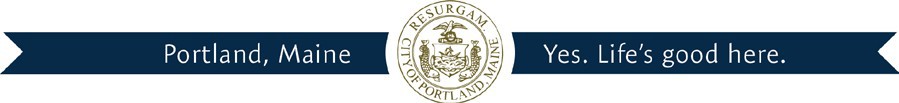 Jeff Levine, AICP, Director	Ann MachadoPlanning & Urban Development Department	Zoning AdministratorLEGALIZATION OF NON-CONFORMING DWELLING UNITS (For office use only)Address & CBL  57 Veranda Street – 429-D-009	Notices to owners of properties situated within 300 feet sent on:  2/28/2017	City Housing Ordinance compliance given on:  insp. 2/3	received:  not approved – but tenant is claiming that they meet the single egrees	City NFPA compliance given on:  insp. 2/3	received:  not approved 2/9/2017 biut tenant is claiming they meet the single egressReceived any letters within 10 days from notices sent?  no	Unit(s) existed prior to April 1, 1995?  Housing letter & form 1983, Site Plan 1960s, Housing letter 1977	Unit(s) shown to be established by different owner?  Deed recorded 3/1/2001	Site plan included:  Yes (with first floor plan)	Floor plan(s) included?  Yes	Is ZBA action required?  10 days up 3/14/17 - np	389 Congress Street * Portland Maine 04101-3509 * Phone: (207) 874-8703 * Fax: (207) 874-8716http://www.portlandmaine.gov/planning/buildinsp.asp * E-Mail: buildinginspections@portlandmaine.gov